PRESCOT TOWN COUNCIL 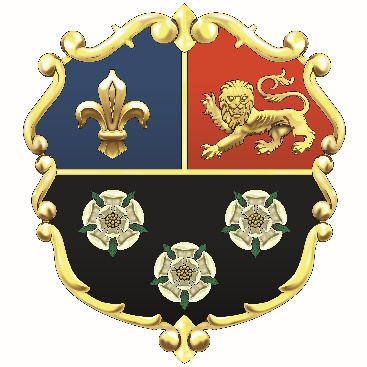 JOB DESCRIPTION POST TITLE:		Casual Town Hall Caretaker / CleanerGRADE:	SCP 1- Salary £20,258 pro rata equivalent to £11.17 / per hour (pay award pending)HOURS:	Working hours as required ACCOUNTABLE TO:	Town Clerk & Deputy Town ClerkRESPONSIBLE FOR: 	NonePurpose of the PostTo facilitate the day to day running of the Town Hall and ensure a clean and safe environment for users. To be responsible for the security of the premises and its contents.  To offer a positive and welcoming service to the community and to provide groups and individuals with assistance, support or information in booking and using the facilities. PLEASE NOTE: This position will require the postholder to work outside of recognised office hours (9:00am to 5:00pm) and weekend work will also be required.Key ResponsibilitiesBuilding ManagementTo ensure that the building is opened punctually, adequately heated and prepared for users, including the provision and arrangement of tables, chairs and other necessary equipment.To act as a key holder for the site.To monitor the condition of the building, systems, fixtures and contents and to report any obvious defects or need for maintenance. To forward any booking requests from users to the Town Council administration team in accordance with the Town Hall Booking policy. To promote the Town Hall to potential users in order to maximise usage whenever appropriate. Where appropriate to carry out weekly inspections of the building to ensure Health and Safety compliance using the checklist provided, under the guidance of the Town Clerk.To be aware of the location of all stopcocks, gas and electricity meters.To ensure that all escape routes are clear from obstruction, to assist in the operation of regular fire drills as required by Health and Safety Fire Regulations, and to ensure that all fire exit doors are operable during opening hours for the safety of the users of the Hall. To maintain and update the Town Hall user handbook including a record of fire alarm tests, when necessary.To ensure that all heating and lighting is switched off after building usage has ceased. To ensure that the Accident Book is kept up to date.  Building SecurityTo ensure the security of the premises and the testing/activation/de-activation/resetting of appropriate alarm systems.To ensure that all windows, doors, shutters and gates are closed, locked and secured at the end of each day or after usage.Cleanliness and HygieneTo ensure the overall cleanliness of the premises, particularly toilets, bar and food preparation areas.To ensure the safe and secure storage of cleaning agents and other potentially hazardous materials. To operate cleaning equipment in a safe way in accordance with manufacturer / COSHH regulations.To ensure that there is an adequate supply of soap, towels, and toilet tissue in toilet areas and that any hand drying equipment is functioning properly. To clean internal glass.To clean internal windows at ground level. To be responsible for maintaining stocks of cleaning equipment by reporting requirements for orders to the Deputy Town Clerk. General MaintenanceTo undertake general maintenance and minor repairs to fabric and furnishings including replacing light bulbs, small re-painting jobs (such as entrance handrails or doors), toilet seats and flushes.  To ensure that all electrical appliances are switched off and unplugged after use, correctly stored and operated in accordance with Health and Safety regulations.To empty internal rubbish bins daily and ensure that external refuse is stored in an appropriate manner and to support any recycling initiatives. Grounds MaintenanceTo ensure that the surrounds of the building including paths, car park, flowerbeds and entrances are clean and free of litter, debris and weeds and report any obvious defects that may create a hazard.  To keep paths and entrances free of ice and snow (under direction from the Town Clerk). Any other reasonable duties commensurate with the post and deemed appropriate by the Town Clerk.Other Operational DutiesTo undertake all necessary training as determined by the Town Clerk  PRESCOT TOWN COUNCIL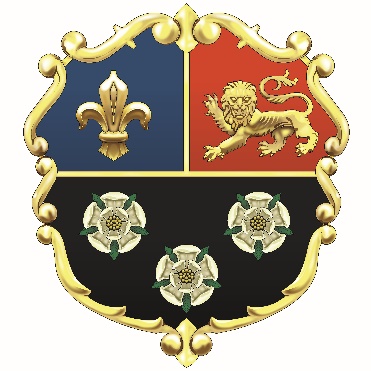 PERSON SPECIFICATION (UPDATED NOVEMBER 2023)CARETAKER/CLEANER E = EssentialD = DesirableQUALIFICATIONSNVQ or Equivalent in Cleaning and support service (preferred but not essential as training will be provided)Basic Health & Safety (preferred but not essential as training will be provided.Manual Handling (preferred but not essential as training will be provided)First Aid Training (preferred but not essential as training will be provided)DDDDSKILLSAbility to take responsibility for the opening and closing of the building.The ability to ensure that the cleanliness of the work place is maintained to a high standard.The ability to undertake minor repairs. The ability to maintain adequate stock/stores.Ability to use equipment as instructed and trained.Ability to inform management of any health and safety issues which could place individuals in danger.The ability to comply with Health and Safety   requirements for duties and responsibilitiesEEEEEEEPERSONAL QUALITIESCommitted to public standards and enhancing community lifeCommitted to the highest standards of customer careThe ability to work as a member of a team Ability to recognise opportunities for service developmentPositive, flexible attitude with a proactive approach. Willingness to undertake “call outs” when required.Willingness to work outside of recognised office hours and during weekends as required.EEEEEEE